 ЭТО ЗАГОТОВКА ДЛЯ ПОЗ.2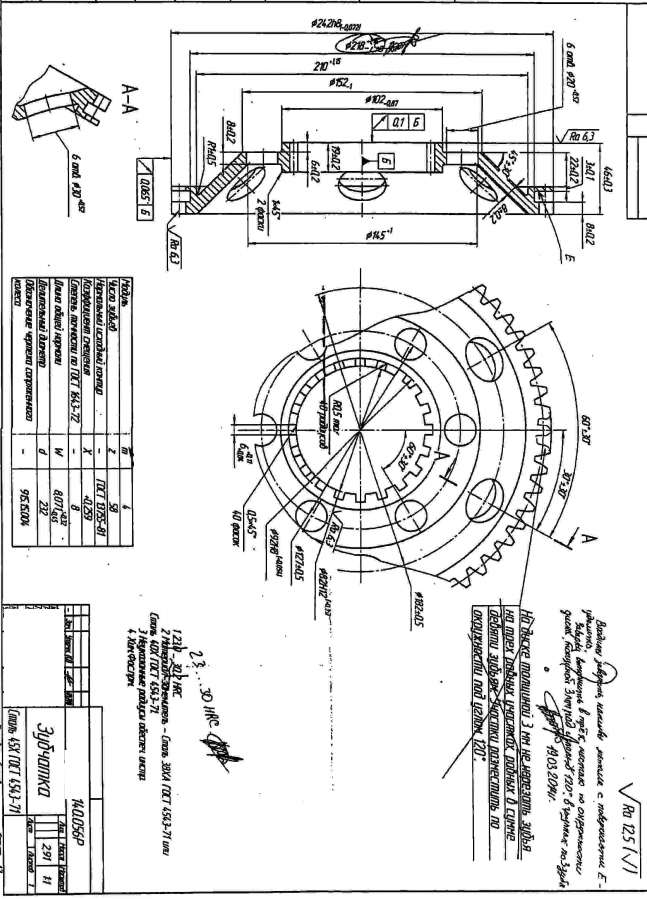 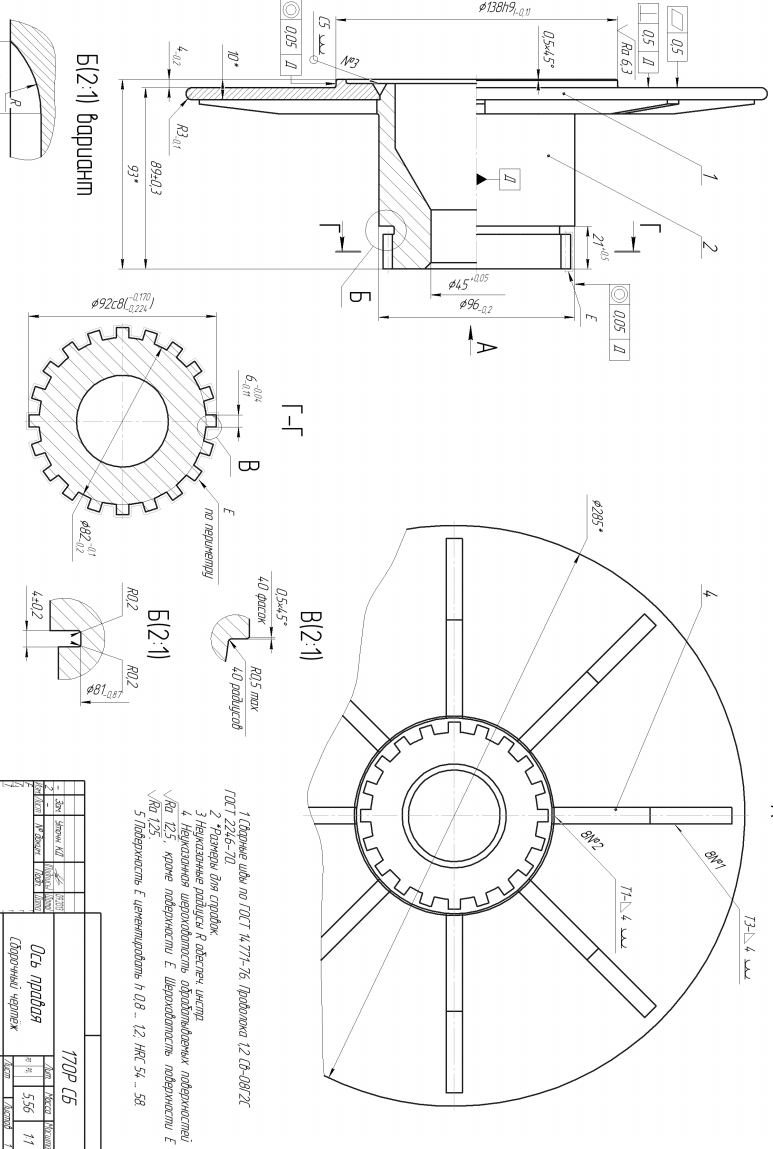 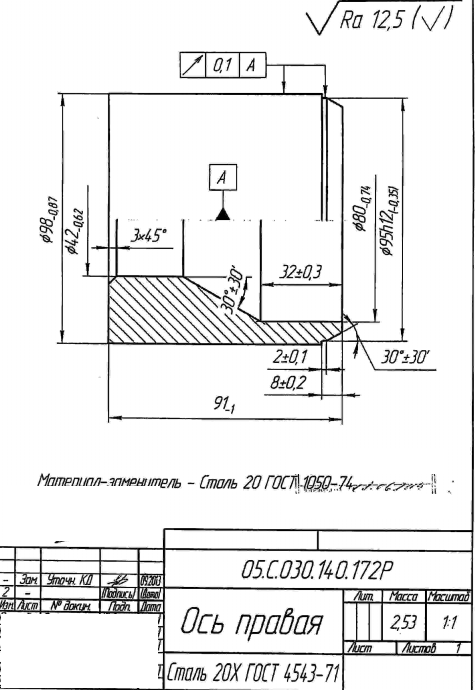 